RESULTADO – TOMADA DE PREÇONº20223110EM31147HEAPAO Instituto de Gestão e Humanização – IGH, entidade de direito privado e sem fins lucrativos,classificado como Organização Social, vem tornar público o resultado da Tomada de Preços,com a finalidade de adquirir bens, insumos e serviços para o HEAPA - Hospital Estadual deAparecida de Goiânia, com endereço à Av. Diamante, s/n - St. Conde dos Arcos, Aparecidade Goiânia/GO, CEP: 74.969-210.Bionexo do Brasil LtdaRelatório emitido em 31/10/2022 11:56CompradorIGH - HUAPA - HOSPITAL DE URGÊNCIA DE APARECIDA DE GOIÂNIA (11.858.570/0004-86)AV. DIAMANTE, ESQUINA C/ A RUA MUCURI, SN - JARDIM CONDE DOS ARCOS - APARECIDA DE GOIÂNIA, GO CEP:74969-210Relação de Itens (Confirmação)Pedido de Cotação : 247941347COTAÇÃO Nº 31147 - MEDICAMENTOS - HEAPA OUT/2022Frete PróprioObservações: -*PAGAMENTO: Somente a prazo e por meio de depósito em conta PJ do fornecedor. *FRETE: Só serãoaceitas propostas com frete CIF e para entrega no endereço: AV. DIAMANTE, ESQUINA C/ A RUA MUCURI, JARDIMCONDE DOS ARCOS, AP DE GOIÂNIA/GO CEP: 74969210, dia e horário especificado. *CERTIDÕES: As CertidõesMunicipal, Estadual de Goiás, Federal, FGTS e Trabalhista devem estar regulares desde a data da emissão da propostaaté a data do pagamento. *REGULAMENTO: O processo de compras obedecerá ao Regulamento de Compras do IGH,prevalecendo este em relação a estes termos em caso de divergência.Tipo de Cotação: Cotação EmergencialFornecedor : Todos os FornecedoresData de Confirmação : TodasFaturamentoMínimoPrazo deEntregaValidade daPropostaCondições dePagamentoFornecedorFrete ObservaçõesLOGMED DISTRIBUIDORA E LOGISTICAHOSPITALAR EIRELIGOIÂNIA - GO1 dias apósconfirmação1R$ 500,000020/10/202230 ddlCIFnullMariana Borges Garcia - (62) 3565-6457prohospitalph@hotmail.comMais informaçõesProgramaçãode EntregaPreçoUnitárioProdutoCódigoFabricanteEmbalagem Fornecedor ComentárioJustificativaQuantidadeValor Total Usuário;- SERVIMED,DaniellyEvelynPereira DaLOGMEDCOMERCIAL RIOCLARENSE,CIENTIFICA,DISTRIMIX nãoatendem a condição depagamento/prazo.ACETILCISTEINAGRANULADO 600MG ENV C/ 5G -ENVELOPE120 MG/GGRAN SOLCT 50 ENVAL/PAP X 5GDISTRIBUIDORAE LOGISTICAHOSPITALAREIRELICISTEIL,GEOLABR$1,0278R$205,5600129288-null200 EnvelopeCruz13/10/202217:30;-AMPICILINA +SULBACTAMSOL. INJ. 3G;AMPICILINASODICA 2,0G +SULBACTAMSODICO 1,0G -FRASCO/AMPOLASULMEDIC,CIENTIFICA,HOSPFAR, COMERCIALRIO CLARENSE ,GLOBAL, RM ,WERBRAN , PROHEALTH não atendem acondição depgamento/prazo.DaniellyEvelynPereira DaCruzLOGMEDDISTRIBUIDORAE LOGISTICAHOSPITALAREIRELIAMPCILINA +SULBACTAM POP/ INJ. 3.0 G,FRESENIUSR$32,0000R$312501-CAIXAnull40 Frasco/Ampola1.280,000013/10/202218:54DaniellyEvelynPereira DaCruzLOGMEDDISTRIBUIDORAE LOGISTICAHOSPITALAREIRELIATROPINA SOLINJ 0.50MG/ML - 29936ATROPINA0.5MG 1ML EV,FARMATEC;- WERBRAN nãoatende a condição depagamento/prazo.R$5,0000R$459---CAIXACAIXAnullnullnull200 Ampola60 Comprimido50 Frasco25.000,00001ML - AMPOLA13/10/202217:30DaniellyEvelynPereira DaR$ 13,0920 CruzLOGMEDDISTRIBUIDORAE LOGISTICAHOSPITALAREIRELICALCIPREVCARBONATO DECALCIO 500MG,VITAMEDCARBONATO DECALCIO 500MG - 10083COMPRIMIDOR$0,2182-13/10/202217:30DaniellyEvelynPereira DaR$ 90,8800 CruzLOGMEDDISTRIBUIDORAE LOGISTICAHOSPITALAREIRELI;- COMERCIAL RIOCLARENSE eCIENTIFICA bloqueadodevido a pendenciasfinanceiras.DIPIRONA SOLORAL 500MG/ML 2700DIPIRONA SOLORAL 500MG/ML10ML, FARMACER$,8176unidade110ML - FRASCO13/10/202217:30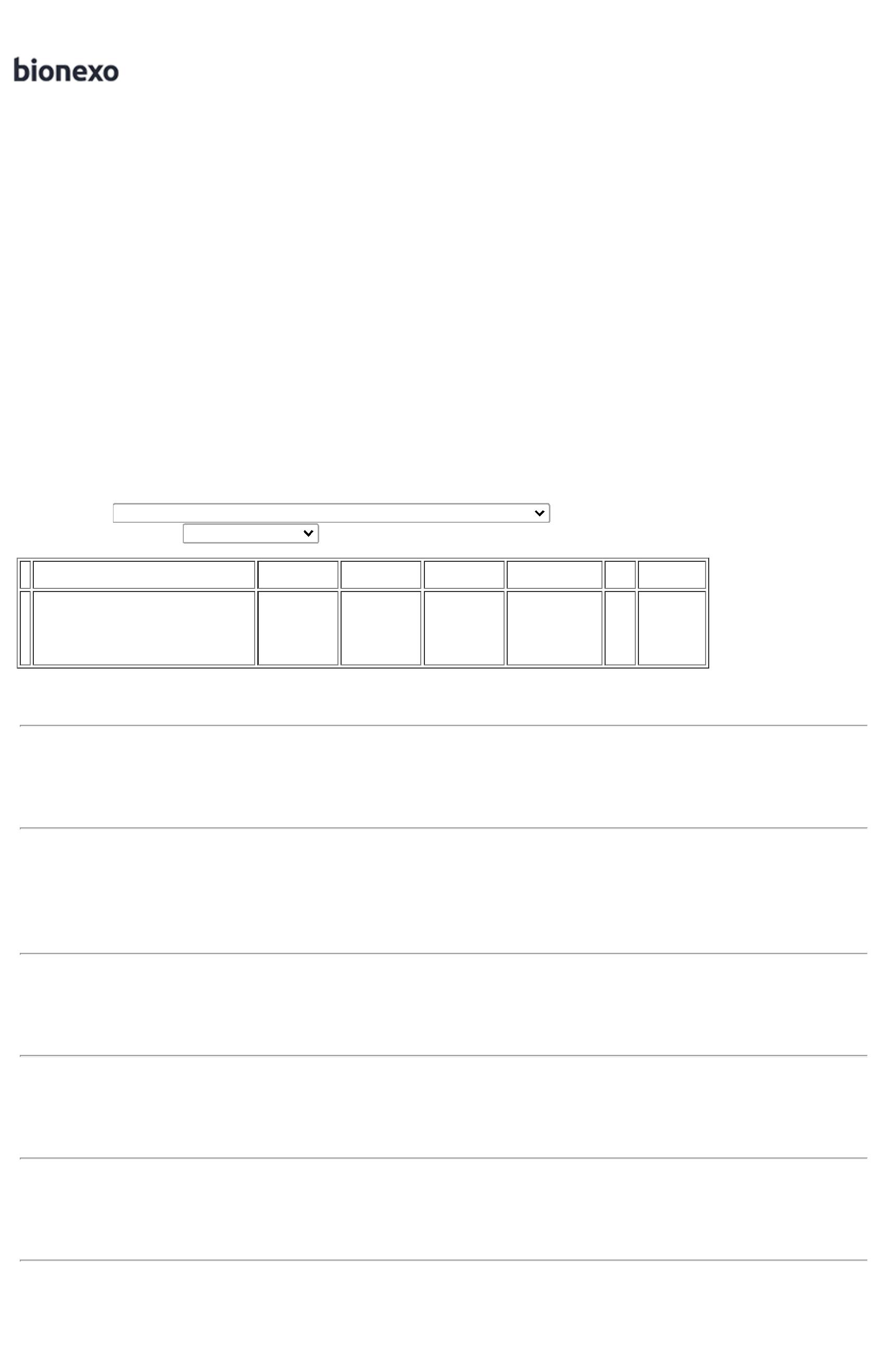 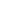 16METRONIDAZOL 13728SOL INJ 500MG-METRONIDAZOL, 5 MG/MLLOGMEDDISTRIBUIDORAnull;- GOYAZ , HOSPFAR ,CORPHO não atendem 13,0000a condição deR$840 BolsaR$DaniellyEvelynPereira DaCruzHALEX ISTARSOL INJINFUS IV CX E LOGISTICA10.920,0000100ML BOLSA -BOLSAENVOL 60BOLS PLASPES/PE/PPTRANS SISTFECH X 100MLHOSPITALAREIRELIpagamento/prazo.13/10/202217:30;- BIOPHAR, GO.MED,ONCOTECH,DaniellyEvelynPereira DaCruz10 MG/MLLOGMEDCIENTIFICA, HELATH ,VIVA , COOP CENTRAL,COMERCIAL RIOPROPOFOL SOLINJ 10 MG/ML 20ML -EMU INJ CT DISTRIBUIDORAPROPOTIL,MIDFARMAR$11,0000R$2021010-5 AMP VDTRANS X 20MLE LOGISTICAHOSPITALAREIRELInull100 Frasco/Ampola1.100,0000CLARENSE,FRASCO/AMPOLALABORATORIO nãoatendem a condição depagamento/prazo.13/10/202217:30TotalParcial:R$11490.0490.018.609,5320Total de Itens da Cotação: 20Total de Itens Impressos: 7TotalGeral:R$18.609,5320Clique aqui para geração de relatório completo com quebra de página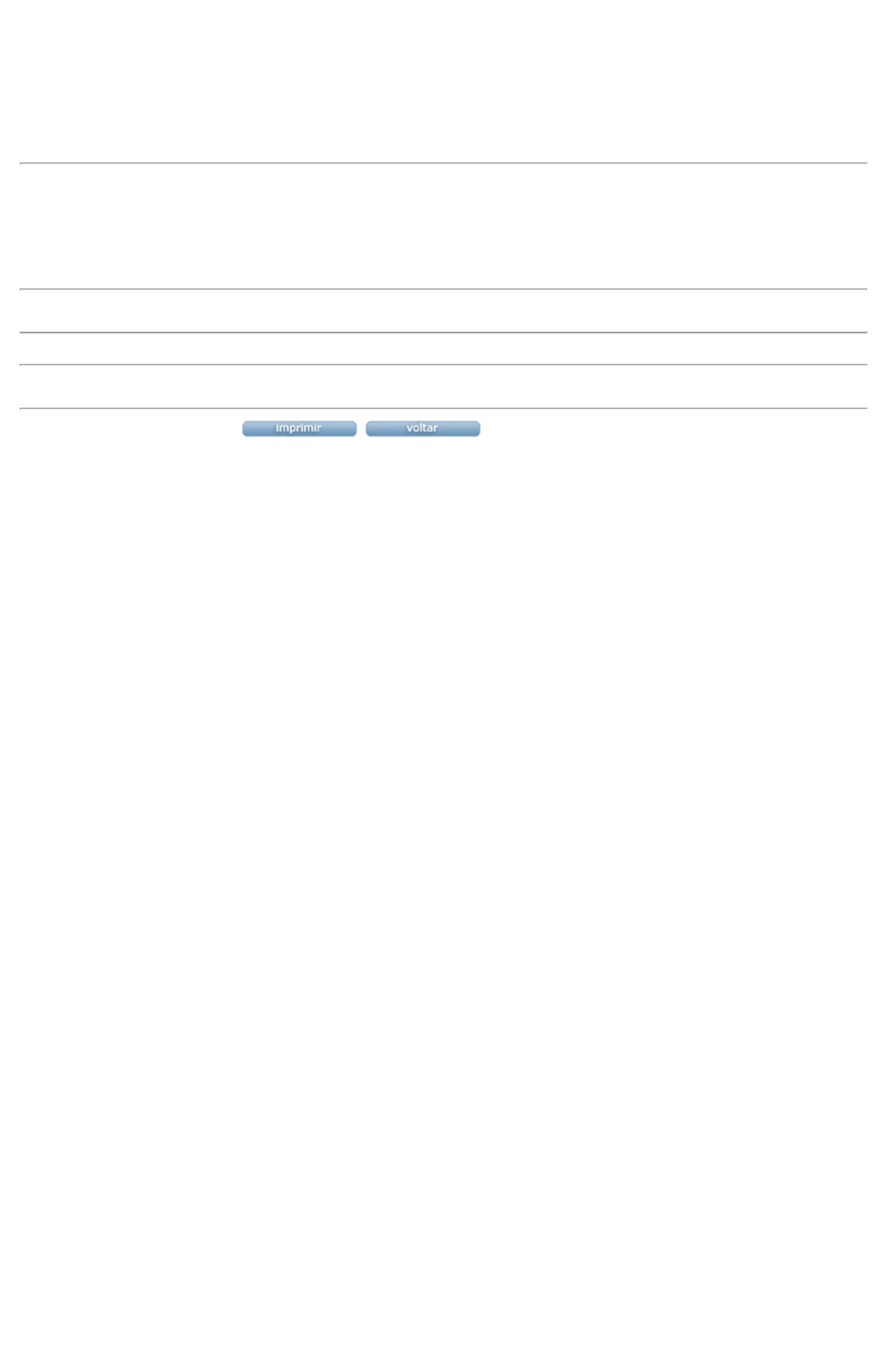 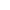 